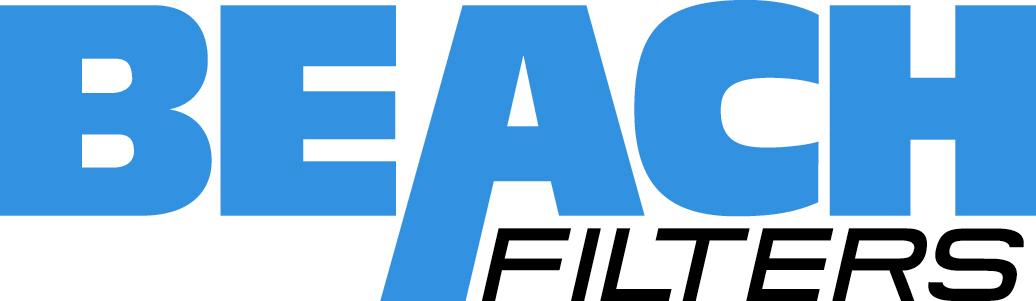 							News ReleaseBeach Filter Products, Inc.								PO Box 505.								Hanover, PA 17331							Contact: Lori Prickitt								717-698-1403									lprickitt@beachfilters.com Beach Filter Products – New FDA Compliant T-line Compressed Air Filters for Point-of-use
2/15/2017Hanover, PA, February 15, 2017 – Beach Filter Products, Inc. announces a new version of its popular T-line point-of-use desiccant compressed air filters. The new filters have been modified to be FDA compliant for the food and flavor processing businesses. FDA compliant gaskets and o-rings are now specified as well as a revised assembly process to remove trace hydrocarbons.  The new T-Line part numbers are T-20CF, F-40CF, and F-60CF. The  performance specifications remain unaffected by the modifications. "The T-line products have been a dependable performer for point-of-use compressed air applications. The filters feature triple action filtration with low cost desiccant elements, clear view bowls, easy maintenance and guaranteed performance, says Wes Jones, National Sales Manager.  Beach Cylform® clay desiccant elements removes hydrocarbon and water vapors and particulates to .3 microns but are available in Silica Gel, activated carbon or any custom desiccant. For specifications and literature, visit our website at www.beachfilters.com or contact Lori Prickitt at info@beachfilters.com with questions or for product information. February 15, 2016 To learn more about Beach Filters please visit www.beachfilters.com. About Beach Filter Products, Inc. With over 65 years of service and quality, Beach Filter Products, Inc offers a full line of point-of-use desiccant compressed air filters, hygroscopic reservoir/tank breather filters, oil filtration products,  the MoistureBloc® moisture-free filter and Sta-Dri® desiccant moisture control products.Polyclear II and Cylform™ are registered trademarks of Beach Filer Products, Inc.